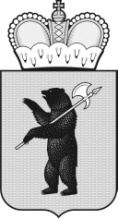 ТЕРРИТОРИАЛЬНАЯ ИЗБИРАТЕЛЬНАЯ КОМИССИЯГАВРИЛОВ - ЯМСКОГО РАЙОНА РЕШЕНИЕг. Гаврилов – Ям04.06.2018                                                                                       № 55/178О формировании участковых избирательных комиссий
избирательных участков Гаврилов - Ямского районаРассмотрев  предложения  по  кандидатурам  для   назначения   в   составы участковых избирательных комиссий, в соответствии со статьями 20, 22,  27Федерального закона от 12.06.2002 № 67-ФЗ "Об основных гарантиях избирательных прав и права  на участие  в  референдуме  граждан  Российской  Федерации", Методическими рекомендациями  о  порядке  формирования  территориальных   избирательных комиссий, избирательных комиссий муниципальных  образований,  окружных  и участковых   избирательных   комиссий,    утвержденными    постановлением Центральной избирательной комиссии Российской  Федерации  17.02.2010  N 192/1337-5, статьями 7,8,11 Закона Ярославской области от 08.07.2015 № 60-з «О системе избирательных комиссий Ярославской области», решения территориальной избирательной комиссии Гаврилов - Ямского района от 06.04.2018 № 54/176 «О внесении изменений в решение территориальной избирательной комиссии Гаврилов - Ямского района от 30.03.2018 № 53/174 «О количественном составе участковых избирательных комиссий Гаврилов - Ямского района» территориальная избирательная комиссия Гаврилов-Ямского района РЕШИЛА:	1. Сформировать участковые избирательные комиссии избирательных участков № № 0401-0425, назначив в их составы членами участковых избирательных комиссий с правом решающего голоса лиц согласно прилагаемым спискам (Приложения 1-25).	2.Направить  решение в Избирательную комиссию Ярославской области.3.Направить выписки из  решения в соответствующие участковые избирательные комиссии.	4.Опубликовать   решение в районной массовой газете «Гаврилов - Ямский вестник».Председатель территориальнойизбирательной комиссии                                                          Л.В.ЛапотниковаСекретарь территориальнойизбирательной комиссии                                                          Е.В.АлатыреваПриложение 1к решению территориальнойизбирательной комиссии от04.06.2018 №55/178Список членов участковой избирательной комиссии
с правом решающего голосаУчастковая избирательная комиссия избирательного участка № 0401.Количественный состав комиссии - 11 членов.Приложение 2к решению территориальнойизбирательной комиссии от04.06.2018 № 55/178Список членов участковой избирательной комиссии
с правом решающего голосаУчастковая избирательная комиссия избирательного участка № 0402.Количественный состав комиссии - 11 членов.Приложение 3к решению территориальнойизбирательной комиссии от04.06.2018 № 55/178  Список членов участковой избирательной комиссии
с правом решающего голосаУчастковая избирательная комиссия избирательного участка № 0403.Количественный состав комиссии - 11 членов.Приложение 4к решению территориальнойизбирательной комиссии от04.06.2018 №55/178Список членов участковой избирательной комиссии
с правом решающего голосаУчастковая избирательная комиссия избирательного участка № 0404.Количественный состав комиссии - 11 членов.Приложение 5к решению территориальнойизбирательной комиссии от04.06.2018 №55/178Список членов участковой избирательной комиссии
с правом решающего голосаУчастковая избирательная комиссия избирательного участка № 0405.Количественный состав комиссии - 7 членов.Приложение 6к решению территориальнойизбирательной комиссии от04.06.2018 №55/178Список членов участковой избирательной комиссии
с правом решающего голосаУчастковая избирательная комиссия избирательного участка № 0406.Количественный состав комиссии - 9 членов.Приложение 7к решению территориальнойизбирательной комиссии от04.06.2018 №55/178Список членов участковой избирательной комиссии
с правом решающего голосаУчастковая избирательная комиссия избирательного участка № 0407.Количественный состав комиссии - 9 членов.Приложение 8к решению территориальнойизбирательной комиссии от04.06.2018 №55/178Список членов участковой избирательной комиссии
с правом решающего голосаУчастковая избирательная комиссия избирательного участка № 0408.Количественный состав комиссии - 11 членов.Приложение 9к решению территориальнойизбирательной комиссии от04.06.2018 №55/178Список членов участковой избирательной комиссии
с правом решающего голосаУчастковая избирательная комиссия избирательного участка № 0409.Количественный состав комиссии - 13 членов.Приложение 10к решению территориальнойизбирательной комиссии от04.06.2018 №55/178Список членов участковой избирательной комиссии
с правом решающего голосаУчастковая избирательная комиссия избирательного участка № 0410.Количественный состав комиссии - 7 членов.Приложение 11к решению территориальнойизбирательной комиссии от04.06.2018 №55/178Список членов участковой избирательной комиссии
с правом решающего голосаУчастковая избирательная комиссия избирательного участка № 0411.Количественный состав комиссии - 6 членов.Приложение 12к решению территориальнойизбирательной комиссии от04.06.2018 №55/178Список членов участковой избирательной комиссии
с правом решающего голосаУчастковая избирательная комиссия избирательного участка № 0412.Количественный состав комиссии - 5 членов.Приложение 13к решению территориальнойизбирательной комиссии от04.06.2018 №55/178Список членов участковой избирательной комиссии
с правом решающего голосаУчастковая избирательная комиссия избирательного участка № 0413.Количественный состав комиссии - 7 членов.Приложение 14к решению территориальнойизбирательной комиссии от04.06.2018 №55/178Список членов участковой избирательной комиссии
с правом решающего голосаУчастковая избирательная комиссия избирательного участка № 0414.Количественный состав комиссии - 8 членов.Приложение 15к решению территориальнойизбирательной комиссии от04.06.2018 №55/178Список членов участковой избирательной комиссии
с правом решающего голосаУчастковая избирательная комиссия избирательного участка № 0415.Количественный состав комиссии - 7 членов.Приложение 16к решению территориальнойизбирательной комиссии от04.06.2018 №55/178Список членов участковой избирательной комиссии
с правом решающего голосаУчастковая избирательная комиссия избирательного участка № 0416.Количественный состав комиссии - 7 членов.Приложение 17к решению территориальнойизбирательной комиссии от04.06.2018 №55/178Список членов участковой избирательной комиссии
с правом решающего голосаУчастковая избирательная комиссия избирательного участка № 0417.Количественный состав комиссии - 6 членов.Приложение 18к решению территориальнойизбирательной комиссии от04.06.2018 №55/178Список членов участковой избирательной комиссии
с правом решающего голосаУчастковая избирательная комиссия избирательного участка № 0418.Количественный состав комиссии - 6 членов.Приложение 19к решению территориальнойизбирательной комиссии от04.06.2018 №55/178Список членов участковой избирательной комиссии
с правом решающего голосаУчастковая избирательная комиссия избирательного участка № 0419.Количественный состав комиссии - 7 членов.Приложение 20к решению территориальнойизбирательной комиссии от04.06.2018 №55/178Список членов участковой избирательной комиссии
с правом решающего голосаУчастковая избирательная комиссия избирательного участка № 0420.Количественный состав комиссии - 7 членов.Приложение 21к решению территориальнойизбирательной комиссии от04.06.2018 №55/178Список членов участковой избирательной комиссии
с правом решающего голосаУчастковая избирательная комиссия избирательного участка № 0421.Количественный состав комиссии - 6 членов.Приложение 22к решению территориальнойизбирательной комиссии от04.06.2018 №55/178Список членов участковой избирательной комиссии
с правом решающего голосаУчастковая избирательная комиссия избирательного участка № 0422.Количественный состав комиссии - 6 членов.Приложение 23к решению территориальнойизбирательной комиссии от04.06.2018 №55/178Список членов участковой избирательной комиссии
с правом решающего голосаУчастковая избирательная комиссия избирательного участка № 0423.Количественный состав комиссии - 8 членов.Приложение 24к решению территориальнойизбирательной комиссии от04.06.2018 №55/178Список членов участковой избирательной комиссии
с правом решающего голосаУчастковая избирательная комиссия избирательного участка № 0424.Количественный состав комиссии - 6 членов.Приложение 25к решению территориальнойизбирательной комиссии от04.06.2018 №55/178Список членов участковой избирательной комиссии
с правом решающего голосаУчастковая избирательная комиссия избирательного участка № 0425.Количественный состав комиссии - 6 членов.№
п/пФамилия, имя, отчество члена участковой избирательной комиссии с правом решающего голосаСубъект предложения кандидатуры в состав избирательной комиссии1231Барашкова Ольга Александровнасобрание избирателей по месту работы - МОУ "Средняя школа №1"2Дементьева Галина НиколаевнаРегиональное отделение Политической партии СПРАВЕДЛИВАЯ РОССИЯ в Ярославской области3Ендресяк Ирина Павловнасобрание избирателей по месту работы - МОУ "Средняя школа №1"4Зубеева Ольга Вадимовнасобрание избирателей по месту работы - МОУ "Средняя школа №1"5Карпова Елена ВладимировнаГаврилов-Ямское местное отделение Всероссийской политической партии "ЕДИНАЯ РОССИЯ"6Кириллова Анна Владимировнасобрание избирателей по месту работы - МОУ "Средняя школа №1"7Краснова Татьяна ВладимировнаГаврилов-Ямское районное отделение КПРФ8Кузьмина Татьяна ВладимировнаЯрославское региональное отделение Политической партии ЛДПР - Либерально-демократической партии России9Мелкова Евгения Александровнасобрание избирателей по месту работы - МОУ "Средняя школа №1"10Пиленкова Елена Валерьевнасобрание избирателей по месту работы - МОУ "Средняя школа №1"11Федотова Ирина Алексеевнасобрание избирателей по месту работы - МОУ "Средняя школа №1"№
п/пФамилия, имя, отчество члена участковой избирательной комиссии с правом решающего голосаСубъект предложения кандидатуры в состав избирательной комиссии1231Багрова Светлана Владимировнасобрание избирателей по месту работы - МОУ "Средняя школа №1"2Воронин Михаил Александровичсобрание избирателей по месту работы - МОУ "Средняя школа №1"3Герасимова Светлана Георгиевнасобрание избирателей по месту работы - МОУ "Средняя школа №1"4Дружкова Надежда Николаевнасобрание избирателей по месту работы - МОУ "Средняя школа №1"5Киселева Наталья Валериевнасобрание избирателей по месту работы - МОУ "Средняя школа №1"6Киселева Анна ВладимировнаЯрославское региональное отделение Политической партии ЛДПР - Либерально-демократической партии России7Мазилова Ольга Александровнасобрание избирателей по месту работы - МОУ "Средняя школа №1"8Малютина Наталья ВасильевнаГаврилов-Ямское районное отделение КПРФ9Смурова Наталия ВалентиновнаГаврилов-Ямское местное отделение Всероссийской политической партии "ЕДИНАЯ РОССИЯ"10Сурина Юлия ВалерьевнаРегиональное отделение Политической партии СПРАВЕДЛИВАЯ РОССИЯ в Ярославской области11Тихонова Снежана Валерьевнасобрание избирателей по месту работы - МОУ "Средняя школа №1"№
п/пФамилия, имя, отчество члена участковой избирательной комиссии с правом решающего голосаСубъект предложения кандидатуры в состав избирательной комиссии1231Акимова Татьяна Леонидовнасобрание избирателей по месту работы - МОБУ "Средняя школа №2"2Граевская Галина Юрьевнасобрание избирателей по месту работы - МОБУ "Средняя школа №2"3Зеленова Марина Борисовнасобрание избирателей по месту работы - МОБУ "Средняя школа №2"4Кириллова Елена ВячеславовнаЯрославское региональное отделение Политической партии ЛДПР - Либерально-демократической партии России5Кислицина Людмила ВасильевнаГаврилов-Ямское местное отделение Всероссийской политической партии "ЕДИНАЯ РОССИЯ"6Кузнецова Наталия СергеевнаРегиональное отделение Политической партии СПРАВЕДЛИВАЯ РОССИЯ в Ярославской области7Оконечникова Жанна АнатольевнаГаврилов-Ямское районное отделение КПРФ8Ошколова Лидия Ивановнасобрание избирателей по месту работы - МОБУ "Средняя школа №2"9Птицына Татьяна Викторовнасобрание избирателей по месту работы - МОБУ "Средняя школа №2"10Роженкова Наталия Николаевнасобрание избирателей по месту работы - МОБУ "Средняя школа №2"11Хрипкова Ирина Александровнасобрание избирателей по месту работы - МОБУ "Средняя школа №2"№
п/пФамилия, имя, отчество члена участковой избирательной комиссии с правом решающего голосаСубъект предложения кандидатуры в состав избирательной комиссии1231Головашков Андрей ВладимировичРегиональное отделение Политической партии СПРАВЕДЛИВАЯ РОССИЯ в Ярославской области2Керимова Светлана ВениаминовнаГаврилов-Ямское районное отделение КПРФ3Киселев Сергей Ивановичсобрание избирателей по месту работы - МОУ "Средняя школа №3"4Крылова Ольга Юрьевнасобрание избирателей по месту работы - МОУ "Средняя школа №3"5Лепенин Матвей Михайловичсобрание избирателей по месту работы - МОУ "Средняя школа №3"6Мокошина Наталия ВладимировнаГаврилов-Ямское местное отделение Всероссийской политической партии "ЕДИНАЯ РОССИЯ"7Онегина Наталия Павловнасобрание избирателей по месту работы - МОУ "Средняя школа №3"8Рубцов Дмитрий Вадимовичсобрание избирателей по месту работы - МОУ "Средняя школа №3"9Сурин Василий МихайловичЯрославское региональное отделение Политической партии ЛДПР - Либерально-демократической партии России10Хан Марина Викторовнасобрание избирателей по месту работы - МОУ "Средняя школа №3"11Цыкина Диана Евгеньевнасобрание избирателей по месту работы - МОУ "Средняя школа №3"№
п/пФамилия, имя, отчество члена участковой избирательной комиссии с правом решающего голосаСубъект предложения кандидатуры в состав избирательной комиссии1231Киняпина Наталья Ивановнасобрание избирателей по месту работы - ГПОУ ЯО Гаврилов-Ямский политехнический колледж2Кислицина Оксана ВладимировнаГаврилов-Ямское местное отделение Всероссийской политической партии "ЕДИНАЯ РОССИЯ"3Кузнецова Марина ЮрьевнаРегиональное отделение Политической партии СПРАВЕДЛИВАЯ РОССИЯ в Ярославской области4Созинова Тамара Леонидовнасобрание избирателей по месту работы - ГПОУ ЯО Гаврилов-Ямский политехнический колледж5Тетерина Елена НиколаевнаГаврилов-Ямское районное отделение КПРФ6Федотов Андрей АнатольевичЯрославское региональное отделение Политической партии ЛДПР - Либерально-демократической партии России7Чидалева Ирина Николаевнасобрание избирателей по месту работы - ГПОУ ЯО Гаврилов-Ямский политехнический колледж№
п/пФамилия, имя, отчество члена участковой избирательной комиссии с правом решающего голосаСубъект предложения кандидатуры в состав избирательной комиссии1231Большакова Зоя Юрьевнасобрание избирателей по месту работы - МБУ ДО "Дворец детского творчества"2Жигалова Татьяна АлександровнаГаврилов-Ямское местное отделение Всероссийской политической партии "ЕДИНАЯ РОССИЯ"3Жукова Наталия Николаевнасобрание избирателей по месту работы - МБУ ДО "Дворец детского творчества"4Зима Любовь ИвановнаГаврилов-Ямское районное отделение КПРФ5Калинин Андрей ВитальевичЯрославское региональное отделение Политической партии ЛДПР - Либерально-демократической партии России6Карповская Юлия АлександровнаРегиональное отделение Политической партии СПРАВЕДЛИВАЯ РОССИЯ в Ярославской области7Корнева Людмила Владимировнасобрание избирателей по месту работы - МБУ ДО "Дворец детского творчества"8Романычева Наталья Валерьевнасобрание избирателей по месту работы - МБУ ДО "Дворец детского творчества"9Чичина Любовь Васильевнасобрание избирателей по месту работы - МБУ ДО "Дворец детского творчества"№
п/пФамилия, имя, отчество члена участковой избирательной комиссии с правом решающего голосаСубъект предложения кандидатуры в состав избирательной комиссии1231Архипова Людмила ВитальевнаГаврилов-Ямское районное отделение КПРФ2Быкова Ксения НиколаевнаРегиональное отделение Политической партии СПРАВЕДЛИВАЯ РОССИЯ в Ярославской области3Иванова Наталья ВладимировнаГаврилов-Ямское местное отделение Всероссийской политической партии "ЕДИНАЯ РОССИЯ"4Иродова Анна Сергеевнасобрание избирателей по месту работы - МБУ "Центр народного творчества"5Кабанов Александр Адольфовичсобрание избирателей по месту работы - МУК "Дом культуры"6Коровина Ирина Александровнасобрание избирателей по месту работы - МУК "Дом культуры"7Кравцова Елена Анатольевнасобрание избирателей по месту работы - АО ГМЗ "Агат"8Леонтьева Анна Валерьевнасобрание избирателей по месту работы - МУК "Дом культуры"9Роганова Любовь АлександровнаЯрославское региональное отделение Политической партии ЛДПР - Либерально-демократической партии России№
п/пФамилия, имя, отчество члена участковой избирательной комиссии с правом решающего голосаСубъект предложения кандидатуры в состав избирательной комиссии1231Аксенова Екатерина Андреевнасобрание избирателей по месту работы - МОУ "Средняя школа №6"2Белова Софья АлександровнаРегиональное отделение Политической партии СПРАВЕДЛИВАЯ РОССИЯ в Ярославской области3Бравая Ирина Николаевнасобрание избирателей по месту работы - МОУ "Средняя школа №6"4Емельянова Галина Александровнасобрание избирателей по месту работы - МОУ "Средняя школа №6"5Кузина Анна АлександровнаЯрославское региональное отделение Политической партии ЛДПР - Либерально-демократической партии России6Курникова Анастасия Максимовнасобрание избирателей по месту работы - МОУ "Средняя школа №6"7Максимова Наталья ЛеонидовнаГаврилов-Ямское районное отделение КПРФ8Меледина Ирина ЮрьевнаГаврилов-Ямское местное отделение Всероссийской политической партии "ЕДИНАЯ РОССИЯ"9Сергеичева Лариса Юрьевнасобрание избирателей по месту работы - МОУ "Средняя школа №6"10Устимова Юлия Юрьевнасобрание избирателей по месту работы - МОУ "Средняя школа №6"11Фролова Марина Альбертовнасобрание избирателей по месту работы - МОУ "Средняя школа №6"№
п/пФамилия, имя, отчество члена участковой избирательной комиссии с правом решающего голосаСубъект предложения кандидатуры в состав избирательной комиссии1231Арефьева Наталья Анатольевнасобрание избирателей по месту работы - МОУ "Средняя школа №6"2Белокопытова Елена ИгоревнаРегиональное отделение Политической партии СПРАВЕДЛИВАЯ РОССИЯ в Ярославской области3Голубева Марта Станиславовнасобрание избирателей по месту работы - МОУ "Средняя школа №6"4Граевский Андрей Валентиновичсобрание избирателей по месту работы - МОУ "Средняя школа №6"5Гуренко Алексей АлексеевичЯрославское региональное отделение Политической партии ЛДПР - Либерально-демократической партии России6Касаткина Марина Александровнасобрание избирателей по месту работы - МОУ "Средняя школа №6"7Лапина Ирина Александровнасобрание избирателей по месту работы - МОУ "Средняя школа №6"8Могутова Эльвира ВикторовнаГаврилов-Ямское местное отделение Всероссийской политической партии "ЕДИНАЯ РОССИЯ"9Пайкова Ольга ВикторовнаГаврилов-Ямское районное отделение КПРФ10Сечина Валентина Михайловнасобрание избирателей по месту работы - МОУ "Средняя школа №6"11Суворова Юлия Сергеевнасобрание избирателей по месту работы - МОУ "Средняя школа №6"12Тюшков Илья Валерьевичсобрание избирателей по месту работы - МОУ "Средняя школа №6"13Ширшина Мария Александровнасобрание избирателей по месту работы - МОУ "Средняя школа №6"№
п/пФамилия, имя, отчество члена участковой избирательной комиссии с правом решающего голосаСубъект предложения кандидатуры в состав избирательной комиссии1231Астафьева Ирина НиколаевнаГаврилов-Ямское районное отделение КПРФ2Бахарев Юрий БорисовичРегиональное отделение Политической партии СПРАВЕДЛИВАЯ РОССИЯ в Ярославской области3Бахарева Светлана Валентиновнасобрание избирателей по месту жительства - с. Плещеево Гаврилов-Ямского района4Терентьева Валентина АлексеевнаЯрославское региональное отделение Политической партии ЛДПР - Либерально-демократической партии России5Хомяков Александр Евгеньевичсобрание избирателей по месту жительства - с. Плещеево Гаврилов-Ямского района6Хомякова Надежда НиколаевнаГаврилов-Ямское местное отделение Всероссийской политической партии "ЕДИНАЯ РОССИЯ"7Хомякова Елена Евгеньевнасобрание избирателей по месту жительства - с. Плещеево Гаврилов-Ямского района№
п/пФамилия, имя, отчество члена участковой избирательной комиссии с правом решающего голосаСубъект предложения кандидатуры в состав избирательной комиссии1231Киселева Нина НиколаевнаГаврилов-Ямское местное отделение Всероссийской политической партии "ЕДИНАЯ РОССИЯ"2Лемина Елена Вячеславовнасобрание избирателей по месту жительства - д. Плотина Гаврилов-Ямского района3Пикунов Алексей ВладимировичГаврилов-Ямское районное отделение КПРФ4Хлесткова Любовь ВладимировнаЯрославское региональное отделение Политической партии ЛДПР - Либерально-демократической партии России5Шелабонкин Олег Юрьевичсобрание избирателей по месту жительства - д.Плотитна Гаврилов-Ямского района6Шуткина Наталья АнатольевнаРегиональное отделение Политической партии СПРАВЕДЛИВАЯ РОССИЯ в Ярославской области№
п/пФамилия, имя, отчество члена участковой избирательной комиссии с правом решающего голосаСубъект предложения кандидатуры в состав избирательной комиссии1231Криницына Валентина ИвановнаЯрославское региональное отделение Политической партии ЛДПР - Либерально-демократической партии России2Мазин Алексей ВладимировичГаврилов-Ямское районное отделение КПРФ3Трофимова Ирина ЮрьевнаГаврилов-Ямское местное отделение Всероссийской политической партии "ЕДИНАЯ РОССИЯ"4Фролов Юрий АлександровичРегиональное отделение Политической партии СПРАВЕДЛИВАЯ РОССИЯ в Ярославской области5Фролова Надежда Александровнасобрание избирателей по месту жительства - с. Лахость Гаврилов-Ямского района№
п/пФамилия, имя, отчество члена участковой избирательной комиссии с правом решающего голосаСубъект предложения кандидатуры в состав избирательной комиссии1231Бурова Екатерина ЛеонтьевнаГаврилов-Ямское районное отделение КПРФ2Быкова Юлия Юрьевнасобрание избирателей по месту работы - МОБУ "Полянская основная школа"3Закатова Екатерина НиколаевнаГаврилов-Ямское местное отделение Всероссийской политической партии "ЕДИНАЯ РОССИЯ"4Малов Владимир ВитальевичРегиональное отделение Политической партии СПРАВЕДЛИВАЯ РОССИЯ в Ярославской области5Морозова Ирина Николаевнасобрание избирателей по месту жительства - д. Поляна Гаврилов-Ямского района6Шашкин Дмитрий ИгоревичЯрославское региональное отделение Политической партии ЛДПР - Либерально-демократической партии России7Шашкина Ольга Михайловнасобрание избирателей по месту работы - МОБУ "Полянская основная школа"№
п/пФамилия, имя, отчество члена участковой избирательной комиссии с правом решающего голосаСубъект предложения кандидатуры в состав избирательной комиссии1231Арынова Ольга Николаевнасобрание избирателей по месту работы - ГПОУ ЯО Великосельский аграрный колледж2Бережная Светлана Юрьевнасобрание избирателей по месту работы - ГПОУ ЯО Великосельский аграрный колледж3Богодаев Алексей Юрьевичсобрание избирателей по месту работы - ГПОУ ЯО Великосельский аграрный колледж4Гусарина Нина АлександровнаГаврилов-Ямское местное отделение Всероссийской политической партии "ЕДИНАЯ РОССИЯ"5Круглова Елена Анатольевнасобрание избирателей по месту работы - ГПОУ ЯО Великосельский аграрный колледж6Мазилова Людмила ВитальевнаРегиональное отделение Политической партии СПРАВЕДЛИВАЯ РОССИЯ в Ярославской области7Самойленко Светлана ВалерьевнаГаврилов-Ямское районное отделение КПРФ8Торопова Ольга ЮрьевнаЯрославское региональное отделение Политической партии ЛДПР - Либерально-демократической партии России№
п/пФамилия, имя, отчество члена участковой избирательной комиссии с правом решающего голосаСубъект предложения кандидатуры в состав избирательной комиссии1231Артемичева Валентина Всеволодовнасобрание избирателей по месту работы - МОУ "Великосельская средняя школа"2Дорофеева Александра ВалерьевнаГаврилов-Ямское районное отделение КПРФ3Ивашенцева Надежда НиколаевнаГаврилов-Ямское местное отделение Всероссийской политической партии "ЕДИНАЯ РОССИЯ"4Морозов Юрий НиколаевичЯрославское региональное отделение Политической партии ЛДПР - Либерально-демократической партии России5Савина Светлана ВалентиновнаРегиональное отделение Политической партии СПРАВЕДЛИВАЯ РОССИЯ в Ярославской области6Солодовникова Надежда Николаевнасобрание избирателей по месту работы - МОУ "Великосельская средняя школа"7Юнусов Шакир Сухрабовичсобрание избирателей по месту работы - МОУ "Великосельская средняя школа"№
п/пФамилия, имя, отчество члена участковой избирательной комиссии с правом решающего голосаСубъект предложения кандидатуры в состав избирательной комиссии1231Иванова Татьяна Викторовнасобрание избирателей по месту жительства - с. Остров Гаврилов-Ямского района2Ковалев Андрей Николаевичсобрание избирателей по месту жительства - с. Остров Гаврилов-Ямского района3Ковалева Татьяна АнатольевнаРегиональное отделение Политической партии СПРАВЕДЛИВАЯ РОССИЯ в Ярославской области4Кунибалова Наталья Леонидовнасобрание избирателей по месту жительства - с. Остров Гаврилов-Ямского района5Лукьянова Ольга АлексеевнаГаврилов-Ямское местное отделение Всероссийской политической партии "ЕДИНАЯ РОССИЯ"6Хохлова Александра ГригорьевнаГаврилов-Ямское районное отделение КПРФ7Яптева Наталия АнатольевнаЯрославское региональное отделение Политической партии ЛДПР - Либерально-демократической партии России№
п/пФамилия, имя, отчество члена участковой избирательной комиссии с правом решающего голосаСубъект предложения кандидатуры в состав избирательной комиссии1231Бучнева Анна БорисовнаЯрославское региональное отделение Политической партии ЛДПР - Либерально-демократической партии России2Конюхова Татьяна Артемьевнасобрание избирателей по месту жительства - с. Пружинино Гаврилов-Ямского района3Конюхова Лариса ВалентиновнаГаврилов-Ямское районное отделение КПРФ4Огурцова Ольга ВладимировнаРегиональное отделение Политической партии СПРАВЕДЛИВАЯ РОССИЯ в Ярославской области5Филиппова Галина Федоровнасобрание избирателей по месту жительства - с. Пружинино Гаврилов-Ямского района6Шилова Светлана МихайловнаГаврилов-Ямское местное отделение Всероссийской политической партии "ЕДИНАЯ РОССИЯ"№
п/пФамилия, имя, отчество члена участковой избирательной комиссии с правом решающего голосаСубъект предложения кандидатуры в состав избирательной комиссии1231Большакова Светлана Геннадьевнасобрание избирателей по месту жительства - с. Стогинское Гаврилов-Ямского района2Егорычева Ольга Валентиновнасобрание избирателей по месту жительства - с. Стогинское Гаврилов-Ямского района3Емельянова Татьяна ПетровнаЯрославское региональное отделение Политической партии ЛДПР - Либерально-демократической партии России4Кузьмина Нина АлексеевнаРегиональное отделение Политической партии СПРАВЕДЛИВАЯ РОССИЯ в Ярославской области5Молев Сергей ВладимировичГаврилов-Ямское местное отделение Всероссийской политической партии "ЕДИНАЯ РОССИЯ"6Новиков Владимир АлексеевичГаврилов-Ямское районное отделение КПРФ№
п/пФамилия, имя, отчество члена участковой избирательной комиссии с правом решающего голосаСубъект предложения кандидатуры в состав избирательной комиссии1231Зунтова Наталья Леонидовнасобрание избирателей по месту жительства - с. Осенево Гаврилов-Ямского района2Калинина Марина МихайловнаЯрославское региональное отделение Политической партии ЛДПР - Либерально-демократической партии России3Крестиничев Алексей СергеевичГаврилов-Ямское местное отделение Всероссийской политической партии "ЕДИНАЯ РОССИЯ"4Леонтьева Галина КонстантиновнаГаврилов-Ямское районное отделение КПРФ5Мохарева Ирина Леонидовнасобрание избирателей по месту жительства - с. Осенево Гаврилов-Ямского района6Тощигина Ирина Михайловнасобрание избирателей по месту жительства - с. Осенево Гаврилов-Ямского района7Устимов Михаил ВладимировичРегиональное отделение Политической партии СПРАВЕДЛИВАЯ РОССИЯ в Ярославской области№
п/пФамилия, имя, отчество члена участковой избирательной комиссии с правом решающего голосаСубъект предложения кандидатуры в состав избирательной комиссии1231Калачев Константин Анатольевичсобрание избирателей по месту жительства - с. Ставотино Гаврилов-Ямского района2Комарова Елена Владимировнасобрание избирателей по месту работы - ООО СХП "Курдумовское"3Кузнецова Елена ВладимировнаРегиональное отделение Политической партии СПРАВЕДЛИВАЯ РОССИЯ в Ярославской области4Орлова Марина Юрьевнасобрание избирателей по месту жительства - с. Ставотино Гаврилов-Ямского района5Смирнов Валерий АлександровичГаврилов-Ямское районное отделение КПРФ6Смирнова Марина РомановнаЯрославское региональное отделение Политической партии ЛДПР - Либерально-демократической партии России7Шалагинова Галина НиколаевнаГаврилов-Ямское местное отделение Всероссийской политической партии "ЕДИНАЯ РОССИЯ"№
п/пФамилия, имя, отчество члена участковой избирательной комиссии с правом решающего голосаСубъект предложения кандидатуры в состав избирательной комиссии1231Ахремочкина Наталья Викторовнасобрание избирателей по месту работы - МОУ "Вышеславская основная школа"2Ахремочкина Екатерина СергеевнаРегиональное отделение Политической партии СПРАВЕДЛИВАЯ РОССИЯ в Ярославской области3Груздев Михаил Сергеевичсобрание избирателей по месту работы - МОУ "Вышеславская основная школа"4Груздева Вера ВасильевнаГаврилов-Ямское местное отделение Всероссийской политической партии "ЕДИНАЯ РОССИЯ"5Монина Ольга ЮрьевнаЯрославское региональное отделение Политической партии ЛДПР - Либерально-демократической партии России6Степанова Елена ВладимировнаГаврилов-Ямское районное отделение КПРФ№
п/пФамилия, имя, отчество члена участковой избирательной комиссии с правом решающего голосаСубъект предложения кандидатуры в состав избирательной комиссии1231Варенцова Людмила НиколаевнаЯрославское региональное отделение Политической партии ЛДПР - Либерально-демократической партии России2Кабанов Александр ВладиславовичРегиональное отделение Политической партии СПРАВЕДЛИВАЯ РОССИЯ в Ярославской области3Кабанова Ирина Александровнасобрание избирателей по месту работы - МУ "Культурно-досуговый центр" Заячье-Холмский отдел4Малкова Татьяна БорисовнаГаврилов-Ямское местное отделение Всероссийской политической партии "ЕДИНАЯ РОССИЯ"5Немолочнова Ольга Владимировнасобрание избирателей по месту жительства - с. Заячий Холм6Соловьева Анна ВалериевнаГаврилов-Ямское районное отделение КПРФ№
п/пФамилия, имя, отчество члена участковой избирательной комиссии с правом решающего голосаСубъект предложения кандидатуры в состав избирательной комиссии1231Дуянова Ирина ВладимировнаГаврилов-Ямское районное отделение КПРФ2Калашникова Ирина Васильевнасобрание избирателей по месту жительства - пос. ОКУ-3 Гаврилов-Ямского района3Котелина Ольга Николаевнасобрание избирателей по месту жительства - с. Шопша Гаврилов-Ямского района4Лобанова Марина НиколаевнаЯрославское региональное отделение Политической партии ЛДПР - Либерально-демократической партии России5Монина Елена АндреевнаГаврилов-Ямское местное отделение Всероссийской политической партии "ЕДИНАЯ РОССИЯ"6Сальникова Светлана Васильевнасобрание избирателей по месту работы - МОБУ "Шопшинская средняя школа"7Сальникова Марина Васильевнасобрание избирателей по месту жительства - с. Шопша Гаврилов-Ямского района8Скатов Павел ЮрьевичРегиональное отделение Политической партии СПРАВЕДЛИВАЯ РОССИЯ в Ярославской области№
п/пФамилия, имя, отчество члена участковой избирательной комиссии с правом решающего голосаСубъект предложения кандидатуры в состав избирательной комиссии1231Брусницына Татьяна ВладимировнаЯрославское региональное отделение Политической партии ЛДПР - Либерально-демократической партии России2Коканова Ирина Юрьевнасобрание избирателей по месту жительства - д. Шалаево Гаврилов-Ямского района3Комарова Надежда ВалентиновнаГаврилов-Ямское районное отделение КПРФ4Трофимова Наталья ВалентиновнаГаврилов-Ямское местное отделение Всероссийской политической партии "ЕДИНАЯ РОССИЯ"5Шаронова Светлана ВикторовнаРегиональное отделение Политической партии СПРАВЕДЛИВАЯ РОССИЯ в Ярославской области6Шаронова Екатерина Сергеевнасобрание избирателей по месту жительства - д. Шалаево Гаврилов-Ямского района№
п/пФамилия, имя, отчество члена участковой избирательной комиссии с правом решающего голосаСубъект предложения кандидатуры в состав избирательной комиссии1231Бобоева Наталья МихайловнаРегиональное отделение Политической партии СПРАВЕДЛИВАЯ РОССИЯ в Ярославской области2Голубева Екатерина Валерьевнасобрание избирателей по месту работы - МДОУ "Ильинский детский сад"3Крайнова Ирина Валентиновнасобрание избирателей по месту работы - МДОУ "Ильинский детский сад"4Лазарева Надежда НиколаевнаЯрославское региональное отделение Политической партии ЛДПР - Либерально-демократической партии России5Пасхина Ольга АлександровнаГаврилов-Ямское местное отделение Всероссийской политической партии "ЕДИНАЯ РОССИЯ"6Швец Лидия БорисовнаГаврилов-Ямское районное отделение КПРФ